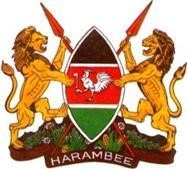                                   Republic of Kenya                                  MINISTRY OF LANDS AND PHYSICAL PLANNING    SUMMARY OF NUMBER OF LAND TRANSACTIONS IN NAIROBI                                  Republic of Kenya                                  MINISTRY OF LANDS AND PHYSICAL PLANNING                        SUMMARY OF NUMBER OF LAND TRANSACTIONS IN NAIROBI2021Detail Jan Feb March April May June July Aug Sept Oct Nov Dec TOTAL 1.  Transfers 56859077066152052446460964975170851573292.  Charges/ Mortgage 32237154746634132832433738831541533244863.  Discharges/ Reconveyance 20425233526822523627025727633731831332914.  Indenture/ conveyance 9489858614209915.  Leases/ Sublease 4285266975896614543844921,5591,00581661082216.  New Leases/ Grants 6818027319626623821613127313817119167.  Surrender 5546755360924234283150586248.  Sub-division/ Partition 51394761202142659.  Provisional Certificate of Title / PCT 37496141403153444327562250410.  Certificate of title 6501242311522226301021011.  Power of Attorney/ Revocation 149171220128135122142204179231134114192912.  Plans ( floor, site & building) 197464193274241168188141216153260102259713.  Indemnity/ Deed of Indemnity 11111913172528213232262726214.  Deed of Trust/ Trust Deed 27355035234744396647545452115.  Deed Poll 47427359426061618390936277316.  Agreements 2599137201546488961731317.  Certificate of Incorporation/ PS 2191813517821987514118.  Will 81271689351399810719.  Grants of Easement  13208153134404420.  Death Certificate 71214911131111181423815121.  Assignment 15123231144135822.  Grants of Letters of Administration 15101121202317162744681128323.  License/ Easement 4242137338136138724.  Assent 158119947669915719625.  Orders ( court, vesting) 17222423141811141216161420126.  Partnership/ Amalgamation 3 120203300001427.  Rectification ( application of rectification, deed of rectification, rectification of register) 22272514241316101317262222928.  Caution/ Caveat 616285542114664754449557688229.  Deed plan 57129214121948434236307105446178496367130.  Change of User 3318322018361324512913629331.  Decree 6574682423856032.  Deed i.e. retire, appointment 677111285413416933.  Bonds 4200000010119TOTAL 2,5103,0963,8133,1593,9113,0102,4942,8593,9404,0893,6523,09439,627